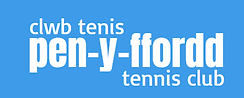 Photography and Filming of Children and Young People Policy    This document details PEN-Y-FFORDD TENNIS CLUB’s  policy regarding filming, photographing, or otherwise recording images of, children and young people at, or representing, PTC .  Why it matters?  The main concerns addressed by this policy relate to:  The possible identification of children when an image is accompanied by personal information  The inappropriate use, adaptation or copying of images for use on child pornography websites  The taking of inappropriate photographs or recorded images of children  The breach of court orders restricting photography of specific children  The risks posed directly and indirectly to children and young people through the use of photographs or other forms of images on sport web sites and other publications when they are accompanied by personal information  This information can make a child vulnerable to an individual who may wish to ‘groom’ that child for abuse. Additionally, photographs can be adapted for inappropriate use. This policy aims to safeguard children and young person’s participating in PTC organised or sponsored activities from the possible risks of photography and other image recording while still permitting these for legitimate purposes.  Application  This policy applies in respect of all children and young persons under the age of 18 years while on PTC premises or at events organised or sponsored by PTC. In respect of the latter (where PTC may be unable to exert full control) the policy requires that PTC shall enforce the policy to the maximum extent possible.  Definitions  For the purposes of this policy:  “Young persons” and “Young people” shall include children and any person who is under the age of 18 years.  “Parent(s)” shall include biological parent(s), adoptive parent(s), carer(s) or any other person(s) acting in loco parentis  “Images” includes still photographs and video recordings made using any device capable of recording or enabling or facilitating the recording of such images (including but not restricted to cameras, mobile telephones, personal data assistants, portable computers, web cameras) and includes where physical recordings are stored remotely from the local capture device (for example a remote computer accessing a local web camera)  “Recordings” includes still photographs and any other form of image  “Photographer(s)” includes anyone using or intending to use any device capable of recording still or moving images  “Photography” includes the recording of images  PTC policy for recording images   Recording should focus on the activity. Where possible, images of young persons should be recorded in small groups - the group may comprise any combination of adults and young persons. PTC shall not permit the recording or publication of images of a young person where a court order prohibits this.  Any use of images considered to be inappropriate shall be reported to the PTC Child Protection officer in the first instance and thereafter to LTA Child Protection or the police.  PTC Policy on the use of images of children and young persons  Coaches, can use photographic and video equipment as legitimate coaching aids. However, parents shall be made aware that this forms part of the tennis programme, and recordings should be used, stored and destroyed with care. No recording shall be retained for more than one week. Prior to recording, permission shall be obtained from a parent in the form outlined at the foot of this policy.  PTC Policy for publishing images and recordings  Prior to publication, be it to the PTC website or by sending to any media such as local newspaper or other similar body, authority shall be obtained from a parent in the form outlined at the foot of this policy.  No use of any image shall ever reveal personal details such as email addresses, home addresses or telephone numbers. Given and surnames may be used in text or script accompanying an image but only where necessary.  In order to guard against the possibility of a young person under a court order appearing on a website, the simultaneous streaming of images onto a website is not permitted.  Anyone intending to publish an image subject to this policy shall, in advance of doing so, make every effort to establish that any young person in the image is not subject to a court order prohibiting publication.  Photography, film or video-recording at PTC organised or sponsored tennis events  If PTC commissions professional photographers or invites the press to a tennis event involving young persons, PTC event organiser/sponsor shall:ensure they are clear about PTC expectations of them in relation to child protection  provide a clear brief about what is considered appropriate in terms of content and behaviour  issue the photographer(s) with identification, which must be worn at all times  inform participants and parents that a photographer will attend the event and ensure they consent to both the taking and publication of films, video-recordings or photographs ● not allow unsupervised access to players or one-to-one photo sessions  not approve/allow photo sessions outside the event or at a player’s home  ensure that photographers are able to identify any players who have not consented to being photographed  If parents or other spectators are intending to photograph or video at an event, the PTC event organiser/sponsor shall also make them aware of PTC expectations in relation to child protection. The PTC event organiser/sponsor shall require parents and spectators to register at an event if they wish to use photographic or other recording equipment.  The PTC event organiser/sponsor should approach and challenge any person taking photographs who has not registered with them. Should any person decline to comply with the requirements of this policy they shall immediately be advised that they shall not use photographic or other recording medium. If they continue to use such devices they shall be asked to leave PTC premises immediately. The PTC event organiser/sponsor shall, if he/she deems it relevant, refer the matter to the police, if the person involved continues to record images.  The PTC event organiser/sponsor shall report such incidents to the PTC Child Protection Officer. The PTC event organiser/sponsor shall ensure that the Participants and parents are be informed that, if they have concerns about inappropriate or intrusive photography, they should report them to the PTC event   organiser/sponsor or other official and register the concern in the same manner as any other child protection concern.   Form of consent      I give permission for (young person’s name)_________________________ to be involved in activities organised by Penyffordd Tennis Club which include photographs, video-recording and TV footage. I agree*/do not agree that recorded images that include the young person named above may be used on the PTC website  I agree*/do not agree that recorded images that include the young person named above may be used by local or other newspaper(s)  I agree*/do not agree that recorded images that include the young person named above may be broadcast on television.Signed:  Relationship to child:  Date:*delete as appropriate    